P8 Space Learning Journey1 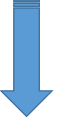 The Hierarchy of the Universe is:Universe, Galaxy, Solar System, Star, Planet, Dwarf Planet, Moon, artificial satellite.There are 8 planets in our solar system – Mercury, Venus, Earth, Mars, Jupiter, Saturn, Uranus, Neptune.Pluto is no longer considered a Planet.2 
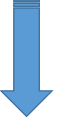 The Lifecycle of a small star begins with a dust and gas cloud called a Nebula.Gravity pulls material together and it coalesces into a Proto-star. As more particles collide the temperature rises until it becomes hot enough for Hydrogen to fuse into Helium.The Main Sequence stage is the longest lasting stage (10 mn years) and is very stable as the inward force of gravity is balanced by the outward pressure. As the star starts to run out of Hydrogen the star starts to fuse bigger and bigger atoms up to Iron. It also cools and swells hence the name – Red Giant.The outer layer of dust and gas is ejected leaving behind a White Dwarf.This continues to lose energy, cooling until it becomes a Brown and then a Black Dwarf.3 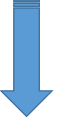 The Lifecycle of a Large Star is very similar up to Red Giant only it is termed a Super red Giant.This swells and contracts and eventually explodes – Supernova.Supernova leave behind a very dense core called a Neutron star which may collapse on itself to form a Black Hole.The dust and gas thrown out from a supernova can coalesce and form a new Nebula.The energy released in a supernova is sufficient to allow fusion of atoms larger than Iron.The presence of these atoms on Earth indicates that our sun is a second generation star.4 
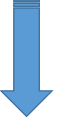 Gravity is the force which keeps objects in their roughly circular orbits.Gravity pulls orbiting objects towards them but instantaneous velocity tries to make them move away so the object ends up travelling in a circle. Faster moving objects will move in a stable orbit with a smaller orbit.5 
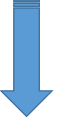 The Doppler Effect is the perceived change in wavelength and frequency when an object moves relative to an observer. Waves compressed when moving towards you – (higher frequency/shorter wavelength) and then spread back out as they move away from you (longer wavelength, lower frequency).Red shift is the observed increase in wavelength of light from distant galaxies. As explained by the Doppler effect if waves are moving away their wavelength increases so the light shifts towards the red end of the spectrum = Red Shift. The faster they are moving the greater the Red Shift. Blue shift is the opposite.6 
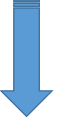 Evidence suggest that the Universe started with a Big Bang – a massive explosion from a the very tiny dense and hot space the universe previously occupied - which brought all matter, energy and time into being.The evidence includes looking at the Red Shift of various galaxies. All Galaxies show Red Shift so they are moving away from us. Those furthest away have a greater Red Shift suggesting that they are moving faster – which is what we see with an explosion.Cosmic Background Microwave Radiation (seen as snow on an un-tuned TV) is the remains of the energy released.New knowledge of Dark Matter and Dark Energy may mean that we have to change this theory. 